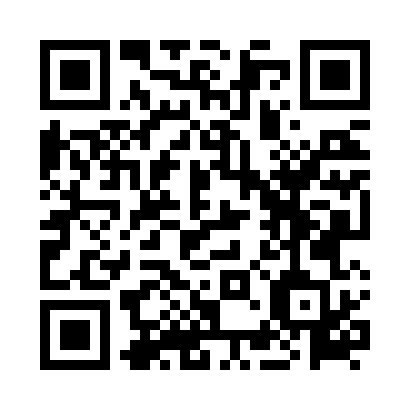 Prayer times for Abbasnagar, PakistanWed 1 May 2024 - Fri 31 May 2024High Latitude Method: Angle Based RulePrayer Calculation Method: University of Islamic SciencesAsar Calculation Method: ShafiPrayer times provided by https://www.salahtimes.comDateDayFajrSunriseDhuhrAsrMaghribIsha1Wed4:045:3012:093:456:498:152Thu4:035:2912:093:456:508:163Fri4:025:2812:093:456:508:174Sat4:015:2812:093:456:518:185Sun4:005:2712:093:456:528:196Mon3:595:2612:093:456:528:207Tue3:585:2512:093:456:538:218Wed3:575:2512:093:456:538:229Thu3:565:2412:093:456:548:2310Fri3:555:2312:093:456:558:2311Sat3:545:2212:093:446:558:2412Sun3:535:2212:093:446:568:2513Mon3:525:2112:093:446:578:2614Tue3:515:2012:093:446:578:2715Wed3:505:2012:093:446:588:2816Thu3:495:1912:093:446:588:2917Fri3:485:1912:093:446:598:3018Sat3:485:1812:093:447:008:3019Sun3:475:1812:093:447:008:3120Mon3:465:1712:093:447:018:3221Tue3:455:1712:093:447:028:3322Wed3:455:1612:093:447:028:3423Thu3:445:1612:093:447:038:3524Fri3:435:1512:093:447:038:3625Sat3:435:1512:093:447:048:3626Sun3:425:1512:093:447:048:3727Mon3:425:1412:103:457:058:3828Tue3:415:1412:103:457:068:3929Wed3:415:1412:103:457:068:3930Thu3:405:1312:103:457:078:4031Fri3:405:1312:103:457:078:41